COUNTY OF ALAMEDAQuestions & AnswerstoRFQ No. 902247forGOAT GRAZING SERVICESNetworking/Bidders Conference Held on February 17, 2023Alameda County is committed to reducing environmental impacts across our entire supply chain. 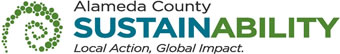 If printing this document, please print only what you need, print double-sided, and use recycled-content paper.Thank you for your participation and interest in the County of Alameda Request for Quotation (RFQ) for Goat Grazing Services.  All the questions are taken verbatim from written questions emailed by potential Bidders. The County of Alameda shall be noted as “County” in the answers to these questions. The Questions and Answers are the final stances of the County. Please consider this document in preparation for your bid response. Questions and Answers:When will you be determining the total number of sites/acres to be grazed for the year, each year? (At what point will the grazer be notified of the amount to total acres that needs to be completed that grazing season)The 902247 Bid Form Goat Grazing Services Excel Spreadsheet lists the total number of sites (No. 1-50), the Unit of Measure (Acres), and grazing seasons (Spring/Fall) for both the District (Alameda County Public Works Agency) and the County (General Services Agency – Building Maintenance Department) departments. The District determines the total number of sites/acres for the year to be grazed between February and March. It was explained that the number of sites decided to graze will be in part determined by the budget and quote from grazer, will the same sites be grazed every year of the contract? Or will that vary year by year?The sites vary from year to year for the District. The plan is to graze the same sites every year for the County. How many paid acres were grazed each year over the past five years?567 acres were grazed yearly, with 2,835 acres grazed over the past five years for the District and 240 to 250 acres for the County.VENDOR BID LIST RFQ No. 902247 – GOAT GRAZING SERVICESThis Vendor Bid List is being provided for informational purposes to assist bidders in contacting other businesses as needed to develop local small and emerging business subcontracting relationships to meet the Small Local Emerging Business (SLEB) Program requirement. This Q&A is being issued to all vendors on the Vendor Bid List; the following revised vendor bid list includes contact information for each vendor attendee at the Networking/Bidders Conferences.This County of Alameda, General Services Agency (GSA), RFQ Questions & Answers (Q&A) has been electronically issued to potential bidders via email. Email addresses used are those in the County’s Small Local Emerging Business (SLEB) Vendor Database or other sources. If you have registered or are certified as a SLEB, please ensure that the complete and accurate email address is noted and kept updated in the SLEB Vendor Database. This RFQ Q&A will also be posted on the GSA Contracting Opportunities website located at Alameda County Current Contracting Opportunities. RFQ No. 902247 - Goat Grazing ServicesRFQ No. 902247 - Goat Grazing ServicesRFQ No. 902247 - Goat Grazing ServicesRFQ No. 902247 - Goat Grazing ServicesRFQ No. 902247 - Goat Grazing ServicesRFQ No. 902247 - Goat Grazing ServicesRFQ No. 902247 - Goat Grazing ServicesRFQ No. 902247 - Goat Grazing ServicesBusiness NameContact NameContact PhoneAddressCityZip / StateEmailARBORTECH TREE CAREGREG KLIPPNESS(510) 881-87331413 INDUSTRIAL PKWY WEST, # AHAYWARD94544-GKLIPPNESS@ARBORTECH1.COMArburua Enterprises, Inc.Frank & Kim Aburua(209) 607-5484San JoaquinCAkarburua@sbcglobal.netBatteate BabyDollsAllison Batteate( 925 ) 455-5756LIVERMOREBatteateLivestock@hotmail.comBay Construction CompanyYong Kay( 510 ) 658-72254026 Martin Luther King Jr WayOAKLAND94609-yongkay@yahoo.comBest Quality Construction & MaJames Edwards( 510 ) 812-49752631 Abbey StreetOAKLAND94619-best_quality@live.comBilly's Mini Farm Goat Grazing ServicesRaymond Allen(707) 721-7781PetalumaCAbillysminifarm@yahoo.comBrush Goats 4 HireIan Newsam &
Lorraine Argo(805) 705-2554Santa BarbaraCAinformation@brushgoats4hire.comBuena Vista Tree ServiceN. Trexler Donovan(925) 449-120310122 Tesla Rd.LIVERMORE94550-9378info@buenavistatree.comCAPRA Environmental ServicesPaul Abess(916) 501-0467paul@capraenv.comC & H Green GoatsMeghan(530) 934-7804WillowsCAmeghan@sbcglobal.netChasin' Goat GrazingChase Cianfichi(707) 326-4467SonomaCAchasingoatgrazing@gmail.comDeKay Demolition and Clearing IncRichard De Kay(510) 430-26688105 Edgewater Drive, Siute 215OAKLAND94621-dekaydemo@yahoo.comDENNISONS LANDSCAPINGNATHAN DENNISON(510) 581-530522550 HENNINGS CT.HAYWARD94541-DENNLAND45@AOL.COMDeSilva EnterprisesWilliam De Camargo Silva(510)969-510211200 Golf Links Road Suite GOAKLAND94605-5716desilvaenterprises@yahoo.comEast Bay Landscaping CompanyRobert Hausmann(510) 475-990022025 Center StreetCASTRO VALLEY94546-robert@eastbaylandscaping.comECHO LandscapeTroy DeHerrera(510)481-86142401 Grant Avenue Lot BSAN LORENZO94580-troy@echolandscape.netEcowangJeanny Wang(510)848-87471382 E 31st StreetOAKLAND94602-ecojeanny@yahoo.comEnvironmental Innovations CorporationFarshid Salamati(510) 632-010417604 Chateau CtCASTRO VALLEY94552-hanshid@aol.comEverGreen LandCare, Inc.mark oliver(510) 396-77021449 Lemos LnFREMONT94539-markoliver@evergreenlandcare.netFerma CorporationTim Ruff(650) 961-27426655 Smith Avenue #ANEWARK94560-truff@fermacorp.comFrank and Grossman Landscape Contractors, Inc.Jackie Hodgdon(415) 470-31963428 Arden RdHAYWARD94545-jackie@frankandgrossman.comGateway Landscape Construction, Inc.Corey Pontrelli(925) 875-00006735 Sierra Court, Suite ADUBLIN94568-coreyp@gatewaylci.comGoats R UsZephyr Oyarzum(925) 408-9000994 Wildcat Canyon RdBERKELEY94708-zoyarzun13@gmail.comGoats R UsTerri Oyarzun(510) 504-0007Walnut CreekCAquizet@aol.comGonzalez Brush BustersTony Gonzalez(707) 349-1814NorCalCAgonzalezbrushbusters@gmail.comGraham Tree Service, Inc.Ray (510) 224-0478520 Doolittle DriveSAN LEANDRO94577-grahamtreeinc@aol.comH & N EnterprisesRyan Nielsen(925) 828-916311099 Brittany LnDUBLIN94568-accounting@hnenterprises.comHumaniTreeGregory, Jr Tarver(510) 409-24401538 69th AvenueOAKLAND94621-Humanitree11@gmail.comJensen Landscape ServicesMark Kennison(408) 210-892943645 S, Grimmer BlvdFREMONT94538-mkennison@jensencorp.comJesus Garden & Maintenance CorpJesus Ramirez-Gonzalez(510) 825-7371420 Harris RdHAYWARD94544-9454Jesusgarden89@gmail.comLiving Systems Land Management LLCMike Canaday(408) 507-5700Greater Bay AreaCAmike@lslm.orgMadrigal Landscaping MaintenanceJose Madrigal(510) 755-2949477 A StreetHAYWARD94541-jmadrigal997@yahoo.comMarina Landscape, Inc.Jaime Gonsalo(925) 243-02885779 Preston AveLIVERMORE94551-gjaime@marinaco.comMariposa Gardening & Design Cooperative IncAllie Wilson(510) 891-18351625 16th StreetOAKLAND94607-info@mariposagardening.comMen at Work BAGino Mesinas(510) 293-011228306 Industrial Blvd., Suite LHAYWARD94545-gino@menatworkla.comNorthern Landscape Management, Inc.Danielle Keeling(510) 777-0110950 Carden StreetSAN LEANDRO94577-danielle@northern-landscape.comOllymann Development, Inc.Emmanuel Olayinka Ajiboye(510) 467-4711215 W. Macarthur Blvd., Suite 108OAKLAND94611-emmajiboye@yahoo.comP.A Sheep/Goat CompanyJavier and Onaindia(661) 747-2508Santa BarbaraCAanitaonaindia@aol.comPacheco Landscape ManagementKarl Pacheco(510) 760-180820146 Butterfield DriveCASTRO VALLEY94546-karl@plm-landscape.comParadise Plants CompanyPhil Roberts(415) 760-46773623 Redding StOAKLAND94619-ppc@gardener.comPestmaster Services IncCatherine Sube(800) 525-886637310 Cedar Blvd, Suite DNEWARK94560-csube@pestmaster.comRainforest LandscapingNaqqajj Sullivan(510) 632-30561651 102nd AveOAKLAND94603-Naqqajj@aol.comReliable Tree ExpertsAntoinette Mussells(510) 531-10002960 Chapman StOAKLAND94601-reliabletree@sbcglobal.netRuben ChavezRuben Chavez(510) 695-6374269 Willow AveALAMEDA94541-9454rcrgardening@gmail.comShelterbelt Builders IncRolland Mathers(510) 841-09111207 10th StreetBERKELEY94710-jen@shelterbeltbuilders.comShowtime ConstructionRonald Puckett(510) 478-6229300 Frank Ogawa Plaza #251OAKLAND94612-showtimeconstruction@yahoo.comStar Creek Land StewardsAndree & Bianca Soares(209) 704-1790Santa CruzCAstarcreekland@gmail.comStumpy's Tree ServiceGlenn Lopez(925) 518-14425944 Singing Hills AvenueLIVERMORE94551-glenn.lopez20@yahoo.comSundance Landscaping IncAnne Fenton(510) 568-1008875 75th AvenueOAKLAND94621-afenton@sundancelandscape.comSycamore LandscapingDoreen Kwasnicki(925) 942-07517927 Castilian RoadDUBLIN94568-dkwasnicki@sbcglobal.netT & V LivestockTerry & Vera Adams(530) 824-3402CorningCAtvgoats@gmail.comTeam EES IncRobert Brown(510) 263-97321150 Ballena Blvd, Ste 250BALAMEDA94501-estimating@team-ees.comThe GreensmithJennifer Smith(510) 430-16736227 Avenal AvenueOAKLAND94605-1438thegreensmith@sbcglobal.netThe Professional Tree Care Co.Brian Fenske(510) 549-39542828 8th StreetBERKELEY94710-info@professionaltreecare.comUs Engineering IncTimote Manoa(650) 223-968325800 Industrial Blvd Suite F-152HAYWARD94545-usengineeringinc@gmail.comVictor H Castro dba Pura FeVictor H Castro(510) 384-035718986 Times aveHAYWARD94541-2338victor@purafelandscaping.comCharles Richardson(707) 785-9104Stewarts PointCAchaz@mcn.org